Pays de la Loire Coopération Internationale – Association Loi 1901 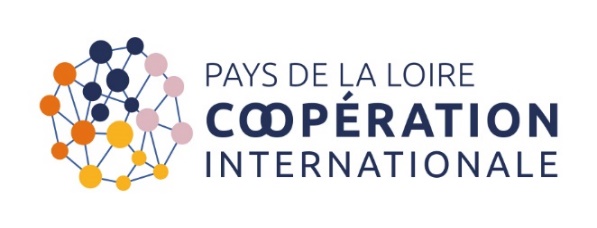 75 rue Bressigny49100 ANGERS0241359300contact@paysdelaloire-cooperation-internationale.orgRésolution n°1J'approuve le bilan d’activité 2019 de Pays de la Loire Coopération Internationale.Je n'approuve pas le bilan d’activité 2019 de Pays de la Loire Coopération Internationale.Je m'abstiensRésolution n°2J'approuve le compte de résultat 2019 de Pays de la Loire Coopération Internationale.Je n'approuve pas le compte de résultat 2019 de Pays de la Loire Coopération Internationale.Je m'abstiensRésolution n°3J'approuve le projet prévisionnel 2020 de Pays de la Loire Coopération Internationale.Je n'approuve pas le projet prévisionnel 2020 de Pays de la Loire Coopération Internationale.Je m'abstiensRésolution n°4J'approuve le budget prévisionnel 2020 de Pays de la Loire Coopération Internationale.Je n'approuve pas le budget prévisionnel 2020 de Pays de la Loire Coopération Internationale.Je m'abstiensRésolution n°5J'approuve la nomination en qualité de commissaire aux comptes titulaire la société ALTONEO AUDIT, représentée par Monsieur Julien MALCOSTE, pour une durée de six exercices, soit jusqu’à l’assemblée générale ordinaire annuelle appelée à statuer sur les comptes clos le 31/12/2025.Je n'approuve pas la nomination en qualité de commissaire aux comptes titulaire la société ALTONEO AUDIT, représentée par Monsieur Julien MALCOSTE, pour une durée de six exercices, soit jusqu’à l’assemblée générale ordinaire annuelle appelée à statuer sur les comptes clos le 31/12/2025.Je m'abstiensChoix pour la thématique du grand événement de 2021 Economie créative, innovation sociale et développement durable international.  Egalité entre les sexes : pour une coopération internationale durable et inclusive. Changement climatique et gestion de l’eau – Quels enjeux pour la coopération internationale ? Politique de confidentialité Je ne souhaite plus recevoir la newsletter du réseau. Je souhaite rester informé des événements du réseau (hors newsletter). Je ne souhaite recevoir aucun email de la part du réseau. 